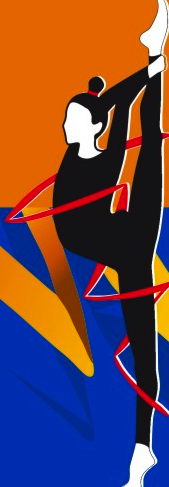 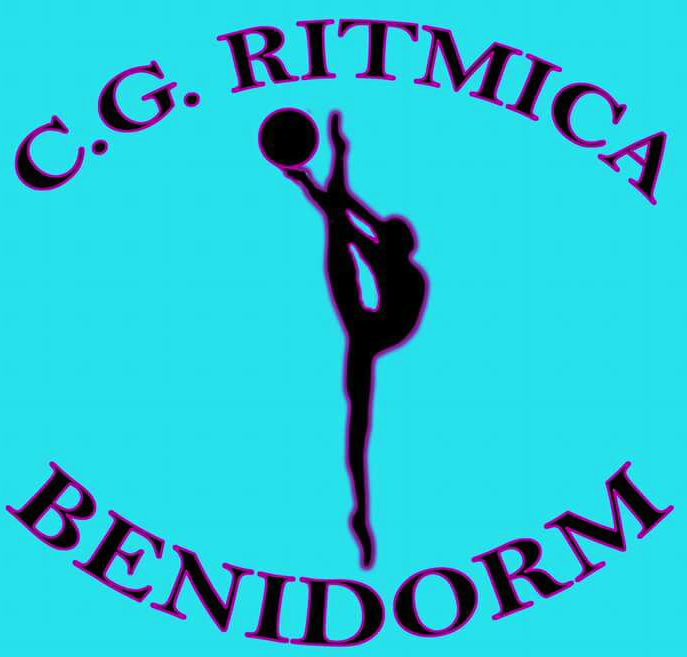 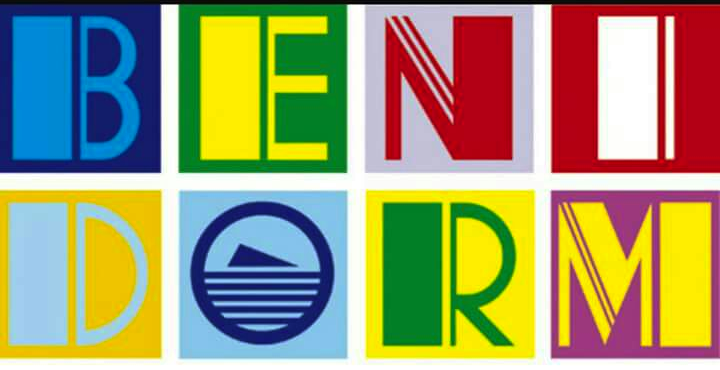 II МЕЖДУНАРОДНЫЙ ТУРНИР НА      ПРИЗЫ ЯНЫ БАТЫРШИНОЙ            10-11 ИЮНЯ,2017  БЕНИДОРМ-АЛИКАНТЕ-ИСПАНИЯ МУНИЦИПАЛЬНЫЙ ДВОРЕЦ СПОРТА L’ILLA DE BENIDORMPARTIDA SALTO DEL AGUA,S/N-03503WWW.YANABATYRSHINA.COMTURNIR.BENIDORM@GMAIL.COM+34 609 185 166ПРОГРАММА:ПЯТНИЦА 9 ИЮНЯ-ДЕНЬ ПРИБЫТИЯ ДЕЛЕГАЦИЙ СУББОТА 10  ИЮНЯ-ОФИЦИАЛЬНАЯ ТРЕНИРОВКА С 16:00-20:00 ВОСКРЕСЕНИЕ 11 ИЮНЯ-СОРЕВНОВАНИЕ,НАГРАЖДЕНИЕ КАТЕГОРИЯ A:     2010 И МЛАДШЕБ/П или 1  ПРЕДМЕТ НА ВЫБОРBD: min 3 max 7 dif.BD  max 6 .00Min  2 S                    2009 и 2008Б/П  ИЛИ 1  ПРЕДМЕТ НА ВЫБОРBD: min: 3 max:7 difBD: max: 6.00MIN 2 S                2007 и 20062 ПРЕДМЕТА НА ВЫБОРBD: min 3 max 7 dif.BD: max 7.00MIN 2 SMIN 1 R              2005 и 20042 ПРЕДМЕТА НА ВЫБОРBD: min 3 max 7 dif.BD: max 8.00MIN 2 SMIN 1 R            JUNIOR 2003 и 20023 ПРЕДМЕТА НА ВЫБОРПО ПРАВИЛАМ ФИЖ             SENIOR 2001 и СТАРШЕ3 ПРЕДМЕТА НА ВЫБОРПО ПРАВИЛАМ ФИЖКАТЕГОРИЯ B:    2010 И МЛАДШЕБ/ПBD: min 3 max 7 dif.BD  max 4 .00Min  2 S                    2009 И 2008Б/П ИЛИ 1  ПРЕДМЕТ НА ВЫБОРBD: min: 3 max:7 difBD: max: 5.00MIN 2 S                     2007 y 2006Б/П + 1 ПРЕДМЕТ НА ВЫБОР BD: min 3 max 7 dif.BD: max 6.00MIN 2 SMIN 1 R               2005 y 20042  ПРЕДМЕТА НА ВЫБОРBD: min 3 max 7 dif.BD: max 7.00MIN 2 SMIN 1 R            JUNIOR 2003 и 20022 ПРЕДМЕТА НА ВЫБОРПО ПРАВИЛАМ ФИЖ             SENIOR 2001 и СТАРШЕ2 ПРЕДМЕТА НА ВЫБОРПО ПРАВИЛАМ ФИЖКАТЕГОРИЯ C:           2007 Y 20061 ПРЕДМЕТ НА ВЫБОРBD: min 3 max 7 dif.BD: max 6.00MIN 2 SMIN 1 R                    2005 Y 20041 ПРЕДМЕТ НА ВЫБОРBD: min 3 max 7 dif.BD: max 8.00MIN 2 SMIN 1 R              JUNIOR 2003 и 20021 ПРЕДМЕТ НА ВЫБОРПО ПРАВИЛАМ ФИЖ             SENIOR 2001 и СТАРШЕ1 ПРЕДМЕТ НА ВЫБОРПО ПРАВИЛАМ ФИЖ*КАЖДАЯ КОМАНДА ИМЕЕТ ПРАВО НА ОДНОГО СУДЬЮ МЕЖДУНАРОДНОЙ ИЛИ НАЦИОНАЛЬНОЙ КАТЕГОРИИ*ВСЯ МУЗЫКА ДОЛЖНА БЫТЬ ОТПРАВЛЕНА В ФОРМАТЕ МРЗ НА АДРЕС : TURNIR.BENIDORM@GMAIL.COMСО СЛЕДУЮЩЕЙ ИНФОРМАЦИЕЙ:*КОЛИЧЕВСТВО ГИМНАСТОК*ИМЕНА, ДАТЫ РОЖДЕНИЯ*КАТЕГОРИИ*ПРЕДМЕТЫ*НАЗВАНИЯ КЛУБА*ГОРОД, СТРАНА*КОНТАКТНАЯ ИНФОРМАЦИЯ ТРЕНЕРА!!!КАЖДАЯ ГИМНАСТКА ОБЯЗАНА ИМЕТЬ МЕДИЦИНСКУЮ СТРАХОВКУ!!!ПРЕДВАРИТЕЛЬНАЯ РЕГИСТРАЦИЯ: ДО 15 МАЯОКОНЧАТЕЛЬНАЯ РЕГИСТРАЦИЯ: ДО 25 МАЯФИНАНСОВЫЕ УСЛОВИЯ:ОПЛАТА ДОЛЖНА БЫТЬ ПРОИЗВЕДЕНА ДО 25/05/20172010-2000:35€VOYAGER,S.L.IBAN ES35 0182 5715 310201575589НАГРАЖДЕНИЕ:ВСЕ УЧАСТНИЦЫ ТУРНИРА ПОЛУЧАЮТ ПАМЯТНЫЕ СУВЕНИРЫI МЕСТО: КУБКИ, МЕДАЛИ, ДИПЛОМЫ, ПРИЗЫ ОТ ПАРТНЕРОВ ТУРНИРАII МЕСТО: МЕДАЛИ, ДИПЛОМЫ, ПРИЗЫ ОТ ПАРТНЕРA ТУРНИРА”NELLYKO”III МЕСТО: МЕДАЛИ, ДИПЛОМЫ, ПРИЗЫ ОТ ПАРТНЕРОВ ТУРНИРА”NELLYKO”IV,V,VI МЕСТА: ДИПЛОМЫСПЕЦИАЛЬНЫЕ ПРИЗЫ:<<ГЛАВНЫЙ ПРИЗ СОРЕВНОВАНИЙ>> ОТ ВИЦЕ-ЧЕМПИОНКИ ОЛИМПИЙСКИХ ИГР В АТЛАНТЕ-96, СЕМИКРАТНОЙ ЧЕМПИОНКИ МИРА, ПЯТИКРАТНОЙ ЧЕМПИОНКИ ЕВРОПЫ ЯНЫ БАТЫРШИНОЙ: СЕРТИФИКАТ НА ПОШИВ КУПАЛЬНИКА ДЛЯ ВЫСТУПЛЕНИЙПРИЗ “ОТ ГЛАВНОГО СУДЬИ СОРЕВНОВАНИЙ”: НАБОР ГИМНАСТИЧЕСКИX ПРЕДМЕТОВ ОТ ПАРТНЕРA ТУРНИРА “SHINTO”ПРИЗ “ЗА САМОЕ ЯРКОЕ ВЫСТУПЛЕНИЕ”: НАБОР ГИМНАСТИЧЕСКИХ ПРЕДМЕТОВ ОТ ПАРТНЕРA ТУРНИРАПРИЗ <<МИСС ГРАЦИЯ>>: НАБОР ГИМНАСТИЧЕСКИХ ПРЕДМЕТОВ ОТ ПАРТНЕРA ТУРНИРАПРИЗ <<МИСС ЭЛЕГАНТНОСТЬ >>: 10 ЗАНЯТИЙ НА ВЫБОР (ИНОСТРАННЫЕ ЯЗЫКИ, ИЗЯЩНЫЕ ИССКУССТВА) В АКАДЕМИИ РУССКОГО ЯЗЫКА << ОЛИМПИЯ >>ПРИЗ <<МИСС ОЧАРОВАНИЕ>>: КУЛОН МАРКИ CHANEL ОТ      ПАРТНЕРА ТУРНИРА  КОМПАНИИ "ВИНТАЖ-       ДРИМ"Vintage Dream - клуб коллекционеров и крупнейший магазин винтажных украшений и одежды. Chanel, Dior, YSL, а также знаменитые американские бренды 20 века - коллекция Vintage Dream настолько роскошна и разнообразна, что даже небольшая её часть заняла несколько залов Музея Моды на экспозиции, посвященной творчеству Коко Шанель.WWW.VINTAGEDREAM.RU TEL:+7906033131РАЗМЕЩЕНИЕ:PALM BEACH HOTEL BENIDORM****УЛИЦА ОСЛО 2,БЕНИДОРМ (03503), АЛИКАНТЕ - ИСПАНИЯЦЕНА ЗА НОЧЬ НА ОДНОГО ЧЕЛОВЕКА:ДВУХМЕСТНЫЙ НОМЕР:С ЗАВТРАКОМ                          55€ПОЛУПАНСИОН                 60€ПОЛНЫЙ ПАНСИОН         65€ДВУХМЕСТНЫЙ НОМЕР ИНДИВИДУАЛЬНОГО ИСПОЛЬЗОВАНИЯ: ДОПОЛНИТЕЛЬНАЯ ОПЛАТА 21€ТРЕТИЙ ЧЕЛОВЕК:-25% РЕБЕНОК < 12 ЛЕТ С ДВУМЯ ВЗРОСЛЫМИ : -50% В ОПЦИЯХ ПОЛУПАНСИОН И ПОЛНЫЙ ПАНСИОН ВКЛЮЧЕНА ВОДАВ СТОИМОСТЬ ВКЛЮЧЕН АВТОБУС: ОТЕЛЬ – СПОРТКОМПЛЕКС - ОТЕЛЬТРАНСФЕР:АЭРОПОРТ АЛИКАНТЕ-HOTEL PALM BEACH- АЭРОПОРТ АЛИКАНТЕАВТОБУС 19 ЧЕЛ.-250 €АВТОБУС 39 ЧЕЛ.-390 €АВТОБУС 55 ЧЕЛ.-450 €ВИЗА:ОРГАНИЗАЦИОННЫЙ КОМИТЕТ СОРЕВНОВАНИЙ МОЖЕТ ПОСОДЕЙСТВОВАТЬ В ПОЛУЧЕНИЕ ВИЗЫ И ПОДГОТОВКИ ВСЕХ НЕОБХОДИМЫХ ДОКУМЕНТОВ ДЛЯ ПОЛУЧЕНИЯ ВИЗЫ В ИСПАНИЮ.ЭКСКУРСИИ:ПО ВАШЕМУ ЖЕЛАНИЮ МОЖЕМ ОРГАНИЗОВАТЬ ЭКСКУРСИИ В МУЗЕИ И ТЕМАТИЧЕСКИЕ ПАРКИ ГОРОДОВ: АЛИКАНТЕ, БЕНИДОРМ, ВАЛЕНСИЯВ СЛУЧАЕ ЗАИНТЕРЕСОВАННОСТИ ПИСАТЬ НА Е-МЕЙЛ:TURNIR.BENIDORM@GMAIL.COMБУДЕМ РАДЫ СОЗДАТЬ НАИБОЛЕЕ ПРИЯТНУЮ АТМОСФЕРУ ВО ВРЕМЯ ВАШЕГО ПРИБЫВАНИЯ ЗДЕСЬ!ДАННЫЙ ДОКУМЕНТ ЯВЛЯЕТСЯ ОФИЦИАЛЬНЫМ ПРИГЛАШЕНИЕМ НА <<МЕЖДУНАРОДНЫЙ ТУРНИР НА ПРИЗЫ ЯНЫ БАТЫРШИНОЙ>> 